جامعة الملك سعود						مفردات المقرر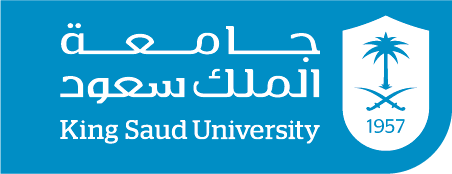 كلية الآداب   قسم الدراسات الاجتماعية       الفصل الدراسي: الأول 1439هـ - 1440 هـمعلومات المحاضر:معلومات المقرر:طرق التقييم:*التأكيد على ضرورة حصول الطالبات على 80% من درجات الأعمال الفصلية قبل تاريخ الاعتذار.الخطة الأسبوعية:ملاحظة : الجدول قابل للتعديل والتغيير بناءاً على سير العملية التعليمية.القـوانـيـن:(مثال: السرقة الأدبية, سياسة الحضور):القـوانـيـن :(مثال: السرقة الأدبية, سياسة الحضور):في حالة ان اكتشفت التشابه بنسبة 30% من الجزئية المطلوبة منك مع زميله أخرى سيتم حجب الدرجة لك ولها ولن يتم اعطائك فرصه أخرى – في حاله اكتشاف غش اثناء الامتحان الفصلي يستم سحب الورقة وحجب الدرجة عن الطالبه.اما في حالة احداث ازعاج اثناء المحاضرة اما بالكلام او استخدام الجوال او العبث في الحقيبة او التحدث والضحك مع الزميلات اثناء المحاضرة او الخروج والدخول طوال الوقت من القاعة او عدم المبالاة للمحاضرة او النوم اثناء المحاضرة او الغياب بدون عذر مقبول  او قراءه كتاب غير منهجك المقرر فسيتم حسم من درجه الحضور شروط العروض والأنشطة :-1- تختار كل مجموعة إحدى مؤسسات أو جمعيات الرعاية الاجتماعية.وان لا تكن مكرره مع مجموعه أخرى 2- تختار كل مجموعة منسقة لها, بحيث يكون دور المنسقة ترتيب العمل وضمان إتمامه بالشكل المطلوب, وتوزيع المهام بين الأعضاء, وتوضح في جدول توزيع المهام و3- يجب أن تحتوي ورقة العمل على النقاط التالية:ملف او تقرير النشاط يقدم لي بعد النشاط بيوم او يومين فقط في ملف خاص يحوي على جميع عملك بالصور المواضيع التي يمكن اخذها كمهام لطالبه اثناء النشاط المحدد والمقام في البهو بعد الحجز والاعلان السابق عنه في حسابي على تويتر واللحق بعد تصوير الركن والعروض المقدمه داخله تقوم المجموعه بنشر الصور على حسابي مجدد بعد التقديم ( نشأة المؤسسة, الهيكل التنظيمي, رؤية المؤسسة, أهداف المؤسسة, رسالتها, برامج وأنشطة المؤسسة, الفئات المستفيدة, تمويل المؤسسة, دور الخدمة الاجتماعية).ارغب في ان تكون التقديم لها بالصور والعروض في الايباد او الكبيوتر او بالبطاقات والكتيبات ارجو التنوع في التقديم وليس فقط الحديث عن الموسسة طوال الوقت ارجو البحث عن التجدد وعدم التحدث فقط ..وعلى الطالبه التحدث عن عملها وما قامت بها وعرضه لي اثناء المرور على النشاط بشكل وافي وعند انتهاء المجموعه من التقديم امام استاذه الماده ارجو الالتزام بالوقت المخصص للنشاط وعدم التحدث والانشغال عن الركن واللعب بالجوال وغيره سيتم حذف درجتك التي تم منحك إياها في هذا الحاله وفي حاله التاخر عن النشاط وتقديمه سيتم حسسم درجه الحضور .يجب ان تقدم الطالبة في هذا النشاط جزئيه تتكون من3 مهام وأيضا ان تتضمن  امثله والرد على اسئلة ان لا تتكلف الطالبة اثناء تقديم النشاط بالتكاليف المادية المبالغ فيها وخاصه بما لا يثري النشاط بشي مثل ...الضيافة البنرات الغير مخصصه والاضافية للنشاط نكتفي بواحد فقط او لوحه توضيحيه الملابس المصممة للنشاط بشكل مبالغ لا مانع من بطاقة بها اسمك واسم الركن او مثلاُ لون موحد للباسالافراط في جلب النشرات والمطويات بأعداد هائلة الخاصة بالنشاط نكتفي فقط 15 حبه من أي شي ولكن يجب ان تكون بطريقة جديده ومختصره وموثقه باسمك واسم الشعبة والماده واسم الاستاذةاو في المبالغة في تنسيق الركن ممنوع يجب ان يكون بسسيط وملفت للنظر والجذب ويجب عليكٍ دعوه الحضور لمشاركتك ممنوع  جلب شاشات عرض ومسموح لك استخدام الايباد او الكبيوتر او الايبوت للعروض داخل النشاط لا مانع ولن يسمح نهائياً باستخدام الموسيقى او الصور المخلة بالأدب العام ضمن تنسيق النشاط وتقديمه وان كان شي إضافي لن اقبل هذا اثناء النشاطهناك درجات اضافيه في حاله كان النشاط المجموعة لائق وجميل ونافع وشمل الموضوع بشكل متكامل ومتجدد *بعد تقديم النشاط لن تعطى لطالبة فرصه لتعديل فيجب عليك قراءتها التعليمات  جيداً سبق التنبيه لن يتم اعاده التقديم للنشاط لطالبه في حاله التخلف عن المطلوب في المفردات .او التخلف عن الحضور او التاخر عن تقديم مجموعتها .شروط الأركاننشاط في البهو اركان لمؤسسات اجتماعية على كل طالبه ان تختار لنفسها من المهام 3 مهام بالإضافة الى مهام اضافيه في الرغبه لتحسين المهام ال3 في حالة اخفاق او عدم اعداد للمهام الأساسية على الطالبة الاعتماد على نفسها في اختيار مهام ذات قيمه داخل النشاط وليس هامشيه وتدعيم كل مهة بنشرة او بروشور او بطاقة او كرت او لوحة او عرض بوربوينت او صور ...الخالعمل المشترك بين الطالبات في النشاط هو تزيين وشكل الديكور للركن والمشاركة في المهام الرئاسية التي تحتاج لأعداد طالبتين وليس واحده وعلى الطالبات في الركن توثيق كل ما يتم تقديمه باسم الأستاذة ريم الاحمدي واسم الطالبة وشعبتها والمادة فهذا شيء ضروري وسيتم المحاسبة علية بالدرجاتأيضا على الطابة ان يكون هناك عنوان واضح للمؤسسة التي تم اختيارها بلافته واضحة رجاً وكتابه أسماء المشاركات داخل هذا اللافتة واسم المادة والأستاذة ماهي نوع المهام الرئيسة لطالبه وحده مثلاًمؤسسه ما(؟؟)المهمة الأول /نشاءه وتاريخ المؤسسةتعد الطالبة نفسها لمعرفة نشاءه هذا المؤسسة بشكل جيد وتتحدث عنهُ بكل ثقة وليس بالتذكر ..وبعدها اذا شعرت الطالبة انها لن تقدم في النشاءة اعداد جيد تقوم بتدعيم عملها بتقديم ..التاليالتدعيم "نشره او كتيب او صور عن المبنى الرئيسي لها مثلاً او بطاقة باسم هذا المؤسسة "المهمة الثانية /أهداف المؤسسة وارتباطها برؤية 2030 ..تعد الطالبة نفسها بالحديث عن الأهداف او جزء من الأهداف وزميلة أخرى لها تشاركها هذا المهمة لن اهداف هذا المؤسسة كثيره جداُ ..التدعيم "نشره او كتيب عنها وضع الأهداف بطريقة ورود مزروعة على فلين على أقلام لتوزيع على الطالبات ومؤظفات الجامعة مثلاُ او تقديم الأهداف على شكل اسهم خشبيه  مثلاً او بطاقة باسم هذا المؤسسة "المهمة الثالثة /الفئات مع لغة التواصل مع المؤسسة .. تقوم الطالبة بأعداد نفسها للحديث عن الفئات المستهدفة لهذا المؤسسة ونوعهم وكم فئة مثلاُ تم تقديم لها هذا المساعدة من قبل المؤسسة والحديث بالأرقام عنها بعدها تتطرق لحسابهم في برامج التواصل ارقام الهواتف التدعيم "نشره او كتيب او بطاقة باسم هذا المؤسسة تقديم جدول احصائي عن عدد المستفيدين -الخدمات المقدمة ...او ممكن استخدام أدوات مكتبيه ممكن نضع عليها الأرقام ويتم توزيعها على المكاتب  "اما المهام المضافة الى مهامك 3 اذا لم تقومي بالأعداد الجيد لمهامك الأساسية يمكن اضافه مهمه لك لتحسين درجتك فقط وهذا المهام ليست شرط للقبولها وليست اجباري وانما يمكن اختيار مهام أخرى وهذا فقط مثااااال اما العدد المطلوب منك في التدعيم من نشرات هي 15 لا تزيد ولا تقل لتفادي الاسراف في الأوراق والمال ولتقديم فقط ما ينفع للفئة المستهدفة من تقديم لها الأركان يمكن أيضا استحداث مهام مختلفة عما سبق ذكره وهذا فقط مثال .ابدعي –ابتكري- جددي ولا تعيد وتكرري اعمال وبروشورات غيرك كوني متميزة فيما تقدمين لتنالي الدرجة بشكل مرضيالمهام قد تكون اهداف/ سياسه /خدمات/برامج /فئات /مكان وأرقام وتواصل/هيكل تنظيمي /مشاريع /عرض لنتائج /يمكن انتقاد عمل المؤسسة ..وتقديم حلول بديله لما هو سلبي في عمل المؤسسة ..يمكن الاستعانة بوشورات المؤسسة ولكن لدعم وليست محاسبه عليها ..ولكن البورشورات التي تقومين انتٍ بعملها سيتم احتسابها ضمن العمل التي تقومين بها ولكن كدعم بدرجات وليس كالسابق ..ويمكن الاستفادة من المخزن الخاص بالقسم واخذ ما ترغبين في اعاده تدويره لصالح الركن ارجو تذكر أمور المالية والصرف على النشاط لن يعطيك درجات وانما سأحاسبك على ماتم اعداده لمهامك فقط وكلما كان بسيط كانت الدرجة مرضية ولكن بدون استخفاف او تقليل من قيمه النشاط بمعنى ان يقدم الركن مثلاُ بدون عملة جذب للمستفيدين منه كعامل الديكور او الاعداد الجيد لنشرات المقدمة.تذكري المؤسسات التي تختارينها يجب ان تكون في المملكة العربية السعودية وليست في دول الخليج او العالم العربي .عمل القائدة:-توزيع المهام المشتركة في تنسيق الركن والتأكيد على اهميه توفر المهام المطلوبة لطالبات ومساعدتهن قد الإمكان على تحديد المهام الفردية التأكد من وجود اسم المؤسسة والمشاركات على لافته في مقدمه الركن للعرض ولن لها درجات اضافيه يجب عليها في تسليم ملف التقارير الخاصة بكل طالبه وعلى الطالبة عمل تقريرها وصورها بنفسها وليس للقائدة أي دور الا في تقريرها هي بنفسها .. وهي فقط تقوم بجمعها وتقديمها لي في ملف بلاستيكي مع بعض ..القائدة لها الحق في الدفاع عن عمل زميلاتها في حاله عدم قدرة الطالبة في توضيح مهامه او عملها لي هي فقط لها حق النقاش في هذا الخصوص .التأكد من بداء تفعيل الركن في الوقت المحدد لهُ ..والتأكيد على وجود أسماء الطالبات في بطاقات اثناء عرض النشاط الدور الإعلامي الخاص بالانشطه :-القائده لتصوير الركن الخاص بهم بشكل جميل لا يخل الادب العام وهو ان لا تحتوي على مسيقى او صور ايدي او ارجل او أوجه او اجسام الطالبات او حتى اضافيرها رجاً لا اريد أي صوره تظهر لي شي من اجسادكن ..و تقوم القائده بنشرها على الحساب في تويتر وتقوم بالإعلان المسبق لنشاط على تويتر ووضع تقرير مصور عن العمل وأسماء المشاركه واسم الماده واسمي على الصور ونشرها وساقوم انا باعاده التغريد في حاله اضافه الدرجه لها اذا رغبت القائده في تقديم هذا المهمه لاحد الزميلات لعدم قدرتها على تقديمها مع عملها سيتم اضافه درجه مختلفة عن درجه القائده لطالبة وتكون درجه اضافيه لها فوق درجات المهام ويمكن التواصل أيضا مع رسالة الجامعه ونشر تقرير مصور ومقروء عن النشاط وفاعليته بشكل عام للمحرر عن النشاط ككل وليس فقط الركن وسيتم تحديد الأسماء لهذا المهمه لكي لا يكون هناك ازدواجيه في العمل او تكرار غير مقبولالشروط المطلوبة منك لتقديمها بعد انتهاء النشاط تقرير مفصل ومصور عن ماقدمتي اخذ عينات اذا رغبتي في هذا ووضعها مع التقرير واذا لم تكن متوفره او ذات اهميه يمكن فقط ادراج صوره لها وتوثيقها بما سبق شرحه لك في السطور السابقة التغريد بصور الركن الخاص بك في حساب تويتر الخاص بي وبك alareem1@ ارسال العرض البوربوينت الخاص بمهامك ان وجد ان وجد على الايميل الخاص بي ..اذا لم تستخدمي عرض في مهامك لا ترسلي شي من التقرير على الايميل قدميه ورقي فقط يوضع التقرير مع تقارير زميلاتك في نفس الملف الخاص بالركن ويسلم لي بعد يومين من عمل النشاطسيتم اعطائك الدرجة اثناء أقامه النشاط لتكوني على بينه مما قدمتي ولن يكون هناك تحسين للمهام اثناء التنفيذ .ارجو منك تدارك الامر بالأعداد المسبق للمهام ..- شروط كتابة البحث:-     حجم الخط  16   Simplified Arabic  - نوع الخط - كتابة المراجع التي تم الاستفادة منها بالطريقة الموضحة سابقاً.يحوي على مقدمه واهداف ومضمون وان لا يقل عن 10 صفحات - ترقيم صفحات البحث, وإدراج فهرس. كتابة اسمك ورقمك واسم استاذه الماده واسم الماده والشعبة وشعار الجامعه واسم البحث بشكل واضح والعام تقييم نشاط ماده مدخل في الرعاية ..للأستاذة /ريم سعيد الاحمدي شعبة (.........) يوم وتاريخ (................) رقم الحملة (   ) التقييم الكلي 10 درجات الى +مع درجه للأبداع والابتكارالقـوانـيـن:الالتزام بالحضور في موعد المحاضرةيحسب غياب لمن تتأخر 10 دقائق عن موعد المحاضرةالإنصات والتركيز والمشاركة الجماعيةتسليم المهام في الوقت المحدد وسيتم حسم درجه على كل يوم تأخير الاستعداد بالقراءة والاطلاع المستمر حيث سيكون هناك امتحانات قصيرة في بعض المحاضراتعدم الغياب عن الامتحان الفصلي ولن يعاد إلا في حال وجود عذر طبي من مستشفى حكومي وسيتم عرضه على الاخصائيات الاجتماعيات في الجامعه للبت فيه وسيتم اعاده الامتحان بعد موافقتي شخصياً.للامتحان ولن يكون هناك درجات تعويضيه .كما هو معروف التحسين لا يوجد.التوثيق العلمي في إعداد البحوث وإشارة كل طالبة للجزء الذي قامت فعلياً بإعدادهفي حال ثبت غش أو سرقة علمية سيتم إلغاء درجة امتحان فصليعدم شحن الجوال او أستخدامه او فتحه اثناء المحاضرة وسيتم تطبيق شروط الجامعة بأخذ الجهاز وتسليمه للمسؤولة في الجامعة عدم لبس العباءة داخل القاعة نهائي يفضل احضار ملزمه المادة معك في كل محاضره عند تأخر الطالبة عن الحضور بعد الخروج لدوره المياه اكثر من نصف ساعه ستتم تغييبها ساعه من ساعات المادةارجو للجميع التوفيقالمحاضرة / ريـم سـعيد الاحـمدياسم المحاضر8-9يوم الاحد+ من 10-11 يوم الثلاثاء  - وساعات الارشاد الاجتماعي يوم الاربعاء من  12-1  الساعات المكتبية73رقم المكتبalareem@ksu.edu.sa   حساب توتير الرسمي والخاص بالطالبات ( alareem1@ )عنوان البريدي الإلكترونيhttp://fac.ksu.edu.sa/alareem/homeالموقع الالكترونيمدخل في الرعاية الاجتماعية شعبة  29623 اسم المقرر111 جمع رقم المقررتهدف هذه المادة إلي تعريف الطالبة مفاهيم الرعاية الاجتماعية ونماذجها وخصائصها وأهداف الرعاية الاجتماعية, بالإضافة إلى فلسفة الرعاية الاجتماعية ومبادئها ووظائفها. كما تهدف هذه المادة إلى التعريف بالرعاية الاجتماعية الدولية ومنظماتها وإلي خصخصة الخدمات الاجتماعية وتطور برامج الرعاية الاجتماعية في المملكة العربية السعودية, وعلاقة ذلك بممارسة الخدمة الاجتماعية في شتى مجالاتها. توصيف المقررنواتج التعلم (المنصوص عليها في توصيف المقرر)    -ملزمه تلم بالكثير من المراجع والكتب العلميه "كالتالي -أسبيقه، محمد عبد القادر )2013(: مدخل إلى الرعاية الاجتماعية المعاصرة، مصر، مجموعة النيلالعربية. سالم، سماح ؛ صالح، نجلاء )2012(: مقدمة في الخدمة الاجتماعية، الأردن، دار الثقافة للنشر والتوزيع. - السبتي, خوله عبد الله,(2012)" الاتجاه نحو خصخصة الخدمات الاجتماعية التابعة لوزارة الشئون الاجتماعية ", رسالة دكتوراه غير منشورة, جامعة الملك سعود, الرياض.- موقع الضمان الاجتماعي- موقع التأمينات الاجتماعية- موقع مصلحة التقاعد	1-موقع وازرة الشؤون الاجتماعية. 2-المواقع الالكترونية لمؤسسات الرعاية الاجتماعية.المراجع  الرئيسية - عيوش, ذياب وفيصل الزعنون(2009): فلسفة الرعاية الاجتماعية ومبادئها ووظائفها, الشركة العربية المتحدة للتسويق والتوريدات, القاهرة.-السروجي, طلعت و رياض حمزاوي(1998): سياسات الرعاية الاجتماعية (والحاجات الانسانية), دار القلم للنشر والتوزيع, دبي.- السروجي, طلعت (2010): الخدمة الاجتماعية الدولية, مكتب الانجلو المصري, القاهرة.- فهمي, محمد سيد(2005): الرعاية الاجتماعية والحاجات الانسانية, المكتب الجامعي الحديث, الاسكندرية.المراجع التكميلية (إن وجد)1-	التعليم التعاوني.  2-	العصف الذهني.  3-	المحاضرات والحوار والمناقشات الجماعية.  4-	الواجبات المنزلية والتكليفات بالبحوث العلمية المكتبية. 5-	كسر الحواجز . 6-	التفكير والمشاركة المزدوجة.استراتيجية التعليمتاريخ التغذية الراجعة (تزويد الطالبات بالنتيجة)* تاريخ التقييم تقسيم الدرجاتالنوعالنوعيتم الاتفاق لاحقاً مع الطالبات 17/3/1439 تقسيمهم الى مجموعات متساوية بأذن الله ويتم الااتفاق في وقت لاحق17/3/1439نشاط جماعي  يختص بجزء من اعمال ومهام الموسسات الاجتماعية التي تعنى بتقديم خدمات الرعاية الاجتماعية وسيتم تحديده مع الطالبات لاحقاً. إحدى مؤسسات أو جمعيات الرعاية الاجتماعية.مجموع درجات العرض  10درجات "انظري في اسفل المفردات هناك شروط النشاط يجب اتباعها لنيل الدرجةالتكاليف سيتم الاطلاع على جزء من الدرجة بعد الامتحان الاول5درجات للحصول على الدرجة يجب ان تكون المشاركة فعاله وليست لقراءة العرض وتكون ذات إضافة للموضوع المحاضرة وللحصول على درجة الحضور ان لا يتعدى غيابك عن المحاضرة محاضرتين ومأفوف لن تحصلي على الدرجة المخصصة للحضور أو لبس العباءة او اللبس الغير محتشم او العبث في الجوال والحقيبة والاستهتار بقيمة المحاضرة المقدمةالمشاركة والحضور25/3/1439 الأربعاء الساعة 12 الظهر اخر موعد استلامها وليس هناك موعد اخر ويتم التسليم الكتروني وليس ورقي على الايميل او بفلاش شروط قبول الايميل المرسل رابط او ملف اسم الطالبه شعبتها ورقمها الجامعي واسم الماده يكتب في العنوان للرساله وفي حاله عدم فتح البحث يمكن تقديمها بالفلاش وتبع لشروط السابقة25/3/1439 اخر موعد لتقديم البحث 10 درجات عن (تهتم مدخل الرعاية الاجتماعية ) البحث العلمي امتحان فصلي أول15  درجة.. الثلاثاء (29623) تاريخ 11/2/1439.. امتحان فصلي ثاني 20 درجة ...االثلاثاء (29623) تاريخ 10/3/1439اختبارات فصليةدوريه في بدأيه كل محاضرة يتم اخذ اسم من القائمة وطرح سؤال عن المحاضرة السابقة وستتيم احتساب الدرجة من المشاركةامتحان شفوي 40 درجه 40 درجه 40 درجه اختبار نهائيمذكرة إضافية (مثال: شروط إعادة الاختبارات)لن يعاد الامتحان الا في حاله وجود عذر طبي حكومي  او اجتماعي قهري ويتم قبوله من قبلي انا.وسيتم عرض العذر الطبي على اللجنة الطبية في الجامعة لمعرفه مدى صحه وسلامة التقرير. وسيتم تحديد الموعد من قبلي للامتحان الموحد للإعادة لجميع المواد -وفي حاله التغييب عن الامتحان الشهري البديل الأول والثاني لن يتم اعاده الامتحان لطالبه نهائي.مذكرة إضافية (مثال: شروط إعادة الاختبارات)لن يعاد الامتحان الا في حاله وجود عذر طبي حكومي  او اجتماعي قهري ويتم قبوله من قبلي انا.وسيتم عرض العذر الطبي على اللجنة الطبية في الجامعة لمعرفه مدى صحه وسلامة التقرير. وسيتم تحديد الموعد من قبلي للامتحان الموحد للإعادة لجميع المواد -وفي حاله التغييب عن الامتحان الشهري البديل الأول والثاني لن يتم اعاده الامتحان لطالبه نهائي.مذكرة إضافية (مثال: شروط إعادة الاختبارات)لن يعاد الامتحان الا في حاله وجود عذر طبي حكومي  او اجتماعي قهري ويتم قبوله من قبلي انا.وسيتم عرض العذر الطبي على اللجنة الطبية في الجامعة لمعرفه مدى صحه وسلامة التقرير. وسيتم تحديد الموعد من قبلي للامتحان الموحد للإعادة لجميع المواد -وفي حاله التغييب عن الامتحان الشهري البديل الأول والثاني لن يتم اعاده الامتحان لطالبه نهائي.مذكرة إضافية (مثال: شروط إعادة الاختبارات)لن يعاد الامتحان الا في حاله وجود عذر طبي حكومي  او اجتماعي قهري ويتم قبوله من قبلي انا.وسيتم عرض العذر الطبي على اللجنة الطبية في الجامعة لمعرفه مدى صحه وسلامة التقرير. وسيتم تحديد الموعد من قبلي للامتحان الموحد للإعادة لجميع المواد -وفي حاله التغييب عن الامتحان الشهري البديل الأول والثاني لن يتم اعاده الامتحان لطالبه نهائي.عنوان المحاضرة الأسبوع مقدمة عن المقرر والتعرف على الطالبات وتوزيع المهام  	1نشأة الرعاية الاجتماعية، وتطور مفهوم الرعاية الاجتماعية  	1مبادئ وخصائص الرعاية الاجتماعية  	2فلسفة وأهداف الرعاية الاجتماعية  	3مجالات وخدمات الرعاية الاجتماعية العلاقة بين الرعاية الاجتماعية والخدمة الاجتماعية  	4الرعاية الاجتماعية في المملكة العربية السعودية  	5الرعاية الاجتماعية في المملكة العربية السعودية  	6خصخصة الخدمات الاجتماعية  	7الضمان الاجتماعي – المؤسسة العامة للتقاعد- التأمينات الاجتماعية  	8عروض  	9عروض  	10عروض  	11عروض  	12م ارجعة شاملة للمقرر  	13     (1)اسم الطالبةالحضور والالتزام بزي الجامعة الى نهاية فتره الحملة واذا لحظة اللهو بالجوال او الحديث الجانبي مع  زميلاتك               (3)3 درجات  تقديم ماده علميه وافيه عن المركز وعند سؤالك يمكنك الإجابة وليس فقط حفظ المعلوماتثللاثة مهام  لكل طالبة     (1)درجه توزيع عينه 5  فقط من عملك في لموظفات الجامعة تحتوي على توثيق "وتصوير عينه مما تم تقديمها للموظفة   درجه تنسيق المكان ووضع بنر خاص بركن "عمل جماعي"      (1)درجه الاعلان عنه سابقاً وبعد بالصور والتغريد بحسابي ي توتير عن الركن والحملة واسمك واضح في الإعلان السابق واللحق           (2)درجتين مشاركة الزميلات في كتابة وتقديم التقرير الخاص بما قدمتي+ عرض خدمات المؤسسة على الايباد او الحاسب      ملاحظاتي    (1)  درجة للأبداع والابتكار في الحملة   (1)درجه اضافيه للقائدة